Baş korumasının gerektiği tüm yerlerde uyarıya meydan vermeden baret kullanılacaktır. Bütün baretler kırıklara, çatlaklara, aşınmalara, elektriğe veya kimyasal maddelerle temasa karşı her zaman kontrol edilecektir. Baretin üstü ile baş arasında en az 32 mm. boşluk olacaktır. Kullanımda veya depolamada baretler karakteristiğine uygun olarak karşı korunacaktır. Baretler asit, kimyevi madde veya boyadan etkilenmeyecek malzemeden imal edilmiş olacaktır. Baretler 60 C lik sıcak su içinde orta dereceli deterjanla yıkanacak ve sıcak su ile durulanacaktır. Elektrik işlerinde çalışan personelin kullanacağı baretlerde, delik olmamasına, üzerinde hiçbir metal parça bulunmamasına ve dış yüzeyinde su tutucu kanal ve benzeri bir şekilde imal ettirilmemesine veya satın alınmamasına dikkat edilecektir  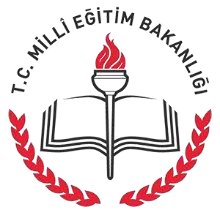 SAMSUN İL MİLLİ EĞİTİM MÜDÜRLÜĞÜ…………………………….. MüdürlüğüDoküman No	: TL-13Yayın No	: 01Yayın Tarihi  	: … / … / 201..Revizyon Tarihi	: … / … / 201..Revizyon Sayısı	: 00..Sayfa No	: 1/1Baret Kullanım TalimatıDoküman No	: TL-13Yayın No	: 01Yayın Tarihi  	: … / … / 201..Revizyon Tarihi	: … / … / 201..Revizyon Sayısı	: 00..Sayfa No	: 1/1